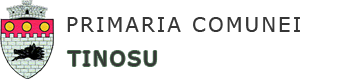 R O M Â N I AJUDEŢUL PRAHOVACOMUNA TINOSUSat Tinosu nr. 338, tel:0244.482702, fax:0244.482900, C.I.F. 2843060,E-mail: primaria_tinosu@yahoo.com, web: www.comunatinosu.roLista certificatelor de urbanismeliberate în luna ianuarie 2019    Prezenta listă a fost afişată pentru asigurarea caracterului public, în temeiul art. 41 din Normele metodologice de aplicare a Legii nr. 50/1991 privind autorizarea executării lucrărilor de construcţii, republicată, aprobate prin Ordinul Ministrului Lucrărilor Publice, Transporturilor şi Locuinţei nr. 839/2009, cu modificarile si completarile ulterioare.Responsabil,Sorina StanNr. şi datacertificatuluide urbanismNumele şiprenumelesolicitanţilorIdentificareimobil(sat, nr.)Scopul eliberăriicertificatului de urbanism1/16.01.2019VASILEGHERGHINAPredeștiNr. 86Construire branșament alimentare cu apă2/16.01.2019SC MEGACONSTRUCTpt. Dinu MariaPredești Nr. 137Construire branșament și post reglare-măsurare gaze naturale 3/16.01.2019SC MEGACONSTRUCTpt. Păun SimonaTinosuNr. 365Extindere rețea și construire branșament și post reglare-măsurare gaze naturale 4/25.01.2019SC MEGACONSTRUCTpt. Petcu StelianaPredeștiNr. 143Extindere rețea și construire branșament și post reglare-măsurare gaze naturale 